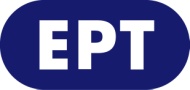 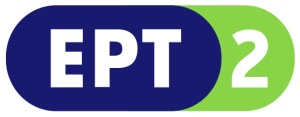 _______________________________________________________________________________________________________________________________________________________________________________________________________________________________________________________________________________________________________________ 							                      Τετάρτη 02.09.2020                                                                                                                                                                                                                                                                                                                                                                                                                                                                                                                                                                                                                                                                                                                                                                                                                                                                                                   Τροποποιήσεις προγράμματος ΕΡΤ2ΚΥΡΙΑΚΗ 6 ΣΕΠΤΕΜΒΡΙΟΥ 2020....................................................................................07.00 ΞΕΝΟ ΝΤΟΚΙΜΑΝΤΕΡ (Ε)  GR08.00 ΘΕΙΑ ΛΕΙΤΟΥΡΓΙΑ  WAπό Ιερό Ναό Αγίου Δημητρίου Θεσσαλονίκης10.30 ΦΩΤΕΙΝΑ ΜΟΝΟΠΑΤΙΑ (Ε)  W.....................................................................................ΔΕΥΤΕΡΑ 14 ΣΕΠΤΕΜΒΡΙΟΥ 2020....................................................................................22.00 ΞΕΝΗ ΤΑΙΝΙΑ «THE YOUNG VICTORIA» GR23.50 Nτοκgr (Ε)«ΑΝΙΝΑ» Κ12 W  W  Ντοκιμαντέρ χωρίς διαλόγους, παραγωγής Αγγλίας 2017.Σκηνοθεσία-παραγωγή: Αλκαίος Σπύρου.Φωτογραφία και σύνταξη εικόνας: Αλκαίος Σπύρου.Χρωματική διόρθωση: Αλκαίος Σπύρου.Σύνθεση και επεξεργασία ήχου: Χρήστος Λούπης.Διάρκεια: 20΄Υπόθεση: Ένα πλοίο μεταφοράς εμπορευματοκιβωτίων δεν είναι άψυχο αντικείμενο.Το πλοίο που ταξιδεύει χιλιάδες μίλια στην ανοικτή θάλασσα είναι γεμάτο ζωή, ιστορίες, τραγωδία και ελπίδα.Οι προορισμοί των λιμανιών, το βιομηχανικό τοπίο που συναντά κανείς, το φορτίο που επιπλέει σ’ έναν ατέλειωτο ωκεανό.Γυρισμένο πάνω σε φορτηγό πλοίο, το ντοκιμαντέρ «Ανίνα» αποτολμά ένα ψυχογεωγραφικό ταξίδι, ακολουθώντας μια εμπορική διαδρομή αιώνων στη Βαλτική και καταγράφοντας το αχανές βιομηχανικό τοπίο και τις σκιές που φέρνει στη ζωή.«ΑΠΟΛΙΘΩΜΑΤΑ» Κ8 GR  Ντοκιμαντέρ, παραγωγής 2019.Σκηνοθεσία-σενάριο-φωτογραφία-μοντάζ-παραγωγή: Πάνος Αρβανιτάκης.Ηχοληψία-ηχητικός σχεδιασμός: Κάρολος Γκακίδης.Μουσική: Κανάρης Κεραμάρης.Χρωματική επεξεργασία: Δημήτρης Μανουσιάκης.Συμπαραγωγή: Art Cut.Παραγωγή: Mise en Scène.Διάρκεια: 48΄Το ντοκιμαντέρ είναι μια ταινία για τον τόπο των ορυχείων της ΔΕΗ και για τους εργάτες που δουλεύουν εκεί, στην περιοχή της Δυτικής Μακεδονίας.Με γυρίσματα που διήρκεσαν πάνω από δύο χρόνια, ο σκηνοθέτης ερευνούσε και κατέγραφε συστηματικά με την κάμερά του ένα τοπίο σε εξέλιξη και ανθρώπους να μοχθούν.Με αφηγηματικό ιστό την κινούμενη εικόνα και τους ήχους περιβάλλοντος, το ντοκιμαντέρ αποτελεί μια μαρτυρία της αέναης ανθρώπινης προσπάθειας που έρχεται αντιμέτωπη με το παρελθόν της γης, του ίδιου του ανθρώπου και παραπέμπει σ’ ένα δυστοπικό μέλλον.Πριν από εκατομμύρια χρόνια, στην περιοχή της αρχαίας Εορδαίας, αναπτύχθηκε μια λίμνη εντός της τεκτονικής τάφρου Μοναστηρίου (Βόρεια Μακεδονία) - Φλώρινας - Πτολεμαΐδας - Κοζάνης, η οποία σχηματίσθηκε από τις τεκτονικές κινήσεις μετά το τέλος των Αλπικών πτυχώσεων.Η πλήρωση αυτής της τάφρου από ιζήματα, οι συνεχείς τεκτονικές κινήσεις που σχημάτισαν πολλές λίμνες και έλη και η κάλυψη της υδρόβιας βλάστησης από φερτά υλικά, προκάλεσαν την εξανθράκωση των φυτικών οργανισμών και δημιούργησαν τα λιγνιτικά κοιτάσματα. Τα ορυχεία της ΔΕΗ αποτελούν μια τεχνητή προσομοίωση της γεωλογικής εξέλιξης, λόγω της έντονης εξορυκτικής δραστηριότητας.Ο γεωγραφικός χώρος που εκτείνονται τα ορυχεία της ΔΕΗ αποτελεί και στοιχείο της σύγχρονης ιστορίας των χωριών που απαλλοτριώθηκαν και αναγκάστηκαν να μετεγκατασταθούν.Ταυτόχρονα, οι εκτεταμένες αρχαιολογικές ανασκαφές στους χώρους των ορυχείων αποκάλυψαν αρχαίους οικισμούς που χρονολογούνται από τη νεολιθική περίοδο που αναπτύχθηκαν στην περιοχή των λιμνών και έφεραν στο φως στοιχεία για το μέγεθος των εγκαταστάσεων και την οργάνωση του ενδοκοινοτικού τους χώρου και ευρήματα όπως λίθινα, οστέινα, κεράτινα και πήλινα εργαλεία, αλλά και ανθρωπόμορφα και ζωόμορφα πήλινα ειδώλια, κοσμήματα, μουσικά όργανα από ζωικά οστά, μάρτυρες ενός πολυδιάστατου πολιτισμού.Στην υπολεκάνη «Σαρί Γκιόλ» (Κίτρινη Λίμνη) βρίσκεται και το μεγαλύτερο ορυχείο λιγνίτη της Βαλκανικής Χερσονήσου, το ορυχείο του Νότιου Πεδίου.Είναι ένα απόκοσμο μέρος, όπου άνθρωποι και μηχανές συνεργάζονται αδιάκοπα. Χιόνι, βροχές, ισχυροί άνεμοι, διαμορφώνουν ένα πολύ σκληρό περιβάλλον εργασίας ανάλογα με την εποχή.Τεράστιες μάζες υπερκείμενων –έτσι ονομάζονται διάφορα γαιώδη υλικά, όπως ο άργιλος, ο ασβεστόλιθος κ.ά.– μετακινούνται για την αποκάλυψη λιγνιτικών κοιτασμάτων με αποτέλεσμα το τοπίο να αλλάζει κάθε ώρα, κάθε μέρα.Γιγάντιοι εσκαφείς που τροφοδοτούνται με ηλεκτρική ενέργεια, σκάβουν και αποθέτουν λιγνίτη και υπερκείμενα σε ταινιοδρόμους μήκους χιλιομέτρων.Στον Ατμοηλεκτικό Σταθμό Αγίου Δημητρίου όπου καταλήγει ο λιγνίτης, εργάτες συντηρούν τις δαιδαλώδεις εγκαταστάσεις ενός βιομηχανικού «τέρατος». Κι όμως, η ελπίδα διαφυγής παραμένει ζωντανή παρακολουθώντας δύο εργάτες, τον Γιώργο και τον Σιδέρη να αλλάζουν ρόλους.Στο ντοκιμαντέρ εμφανίζονται οι εργαζόμενοι: Γιώργος Κωστογλίδης (εναερίτης Νότιου Πεδίου), Κλεάνθης Καραβαγγέλας (χειριστής καδοτροχού, Β΄ Ομάδα), Ηλίας Βασιλειάδης (ομάδα ανατινάξεων, οκταμηνίτης), Ιωάννης Τασίκας (κατευθυντής, Δ΄ Ομάδα), Γιώργος Μάστορας (τεχνικός ορυχείων, μεταθέσεις), Γιώργος Ελευθεριάδης (μηχανοτεχνίτης σε εργολάβο), Ιωάννης Τσουκνίδας (οδηγός βαρέως χωματουργικού οχήματος Dumper), Σιδέρης Μέτσιος (πάτερ Ισίδωρος) [οδηγός βαρέως χωματουργικού οχήματος Dumper].ΞΕΝΗ ΣΕΙΡΑ «ΕΝ ΔΡΑΣΕΙ» (Ε) GRΝυχτερινές Επαναλήψεις02:40 Η ΚΥΡΙΑ ΥΠΟΥΡΓΟΣ (Ε) ημέρας GR03:30 ΣΤΑ ΦΤΕΡΑ ΤΟΥ ΕΡΩΤΑ (Ε)  W05:30 ΒΙΚΤΩΡΙΑ (Ε) ημέρας GR.....................................................................................Επίσης, την ΤΕΤΑΡΤΗ 16, ΠΕΜΠΤΗ 17 και ΠΑΡΑΣΚΕΥΗ 18 ΣΕΠΤΕΜΒΡΙΟΥ 2020 προγραμματίζεται στις 17:15 το ξένο ντοκιμαντέρ «Η Ιστορία μας με τον Μόργκαν Φρίμαν» (The Story of Us with Morgan Freeman) (E) K8  GR ως εξής:Τετάρτη, 16 Σεπτεμβρίου 2020 Σειρά ντοκιμαντέρ 6 επεισοδίων, παραγωγής ΗΠΑ (National Geographic) 2017.Eπεισόδιο 1ο: «Ο αγώνας για την ειρήνη» (The Fight for Peace)Ο Μόργκαν Φρίμαν απευθύνει ένα ερώτημα σε όλους μας, από τη Ρουάντα μέχρι τη Βολιβία σε μια προσπάθεια να κατανοήσει την αντίφαση μεταξύ των συνεχών πολεμικών επιχειρήσεων και της σφοδρής επιθυμίας για την επικράτηση της ειρήνης.Ταξιδεύει σε όλο τον κόσμο και μελετά τους κύκλους του πολέμου και της ειρήνης. Από την τελετουργική μάχη στο Ιερό Φεστιβάλ στο Τίνγκου της Βολιβίας, ώς το πρόγραμμα συμφιλίωσης μετά τη γενοκτονία στη Ρουάντα, σ’ αυτό το επεισόδιο διερευνά την τεράστια ικανότητα της ανθρωπότητας για κάθε είδους θηριωδία, ταυτόχρονα με την ατέρμονη αναζήτηση της αρμονίας. Οι συγκρούσεις μπορεί να οδηγήσουν σε καινοτομίες, αλλά ο πόλεμος είναι απαραίτητος; Τα φυσικά σύνορα, καθώς και ο φόβος της καταστροφής μπορεί να μας κάνουν πιο προσεκτικούς, όμως, το ερώτημα παραμένει: Ειρήνη σημαίνει, απλώς, η απουσία πολέμου;Πέμπτη 17 Σεπτεμβρίου 2020:  Eπεισόδιο 2ο: «Η δύναμη της αγάπης» (The Power of Love)Μπορεί η αγάπη να αλλάξει τον κόσμο; Ο Μόργκαν Φρίμαν ανακαλύπτει πώς αυτή η αρχέγονη δύναμη μας φέρνει πιο κοντά. Ταξιδεύει σ’ όλο τον κόσμο και προσπαθεί να ανακαλύψει πώς από το ορφανοτροφείο ώς το πεδίο της μάχης, από τους προαποφασισμένους γάμους ώς τη ζωή στο δρόμο, η αγάπη μπορεί να βρεθεί στα πιο απρόσμενα σημεία και πώς αυτή η δύναμη αποτελεί πηγή έμπνευσης για όλους μας.Παρασκευή 18 Σεπτεμβρίου 2020: Eπεισόδιο 3ο: «Η πορεία προς την ελευθερία»(The March of Freedom)Ο Μόργκαν Φρίμαν ταξιδεύει σ’ όλο τον κόσμο σε μια προσπάθεια να κατανοήσει καλύτερα την έννοια της ελευθερίας. Από τη μοναξιά της φυλακής και τα γκουλάγκ, τα στρατόπεδα αναγκαστικής εργασίας, ώς τις κοινωνικές προκαταλήψεις και τους νόμους που εμποδίζουν τον λόγο και την έκφραση, η ελευθερία παραμένει πάντα το ζητούμενο. Ως άτομα αλλά και ως λαοί, ερχόμαστε αντιμέτωποι με το ερώτημα: Άραγε θα είμαστε όλοι κάποτε πραγματικά ελεύθεροι;Τέλος, την Παρασκευή 18 Σεπτεμβρίου 2020 και ώρα 20:00 θα  μεταδοθεί σε επανάληψη από την εκπομπή  «ΤΑ ΣΤΕΚΙΑ»  το επεισόδιο με τίτλο «ΤΟ ΒΑΡΙΕΤΕ - Από την μάντρα του Αττίκ ως το αναψυκτήριο» (W).Σειρά ντοκιμαντέρ.«Το βαριετέ: ένα είδος ψυχαγωγίας που πάντα προσπαθούσε να ισορροπήσει ανάμεσα στη θεατρική παραδοξολογία και στο αλλόκοτο θέαμα, ανάμεσα στην τέχνη και την αφέλεια» ~Κώστας Μυλωνάς (συνθέτης – συγγραφέας).Στις αρχές του 20ού αιώνα ένα νέο είδος θεάματος κάνει την εμφάνισή του με το φιλοθεάμον κοινό να το υποδέχεται ένθερμα και εγκάρδια.Το βαριετέ, που είλκυε την καταγωγή του από τους θιάσους της Ευρώπης, προσαρμόστηκε με επιτυχία στα δεδομένα της εποχής, της ελληνικής πραγματικότητας και στη δίψα του κοινού που ελλείψει του άρτου διψούσε για θεάματα!Από τα Παριλίσσια θέατρα ώς τη Μάντρα του Αττίκ και από την Όαση, στο Άλσος, το Green Park και το Άκρον, οι σκηνές αυτές λειτουργούσαν ως κυψέλες χαράς και πηγαίας αυθεντικής διασκέδασης. Η δομή του παρεχόμενου θεάματος στηριζόταν στην ποικιλία με βασική «πρώτη ύλη» το χορό, το τραγούδι και την εύστοχη κοινωνική σάτιρα.Οι τελετάρχες των βαριετέ δεν ήταν άλλοι από τους κονφερανσιέ, οι οποίοι σαν άλλοι «θαυματοποιοί» ενορχήστρωναν ένα ετερόκλητο φαντασμαγορικό θέαμα σε μία ενιαία μαγική παρέλαση ζογκλέρ, ταχυδακτυλουργών, ηθοποιών, χορευτών και επίδοξων ταλέντων που ξεπηδούσαν από το θεατρικό σανίδι και προσέφεραν έναντι χαμηλού αντιτίμου μια φθηνή αλλά ολοκληρωμένη πρόταση ψυχαγωγίας.Τα βαριετέ και μετέπειτα λαϊκά αναψυκτήρια όριζαν τις αισθητικές καταγραφές μιας Ελλάδας που έκλεινε το μάτι στα δεινά της, την εκδίκηση του μέσου Έλληνα που απολάμβανε τα ινδάλματα της εποχής, πίνοντας την πορτοκαλάδα του με την οικογένειά του σ’ έναν υπαίθριο «αταξικό χώρο» πλήρως απογυμνωμένο από κάθε στολίδι της lifestyle κουλτούρας.Οι πόρτες τους μπορεί να σφραγίστηκαν, αλλά παρέμεινε ανεξίτηλο το στίγμα της διασκέδασης μιας άλλης εποχής: αθεράπευτα ρομαντικής, αθώας, απενοχοποιημένης και μεγαλειώδους μέσα στην απλότητά της.Η περιήγησή μας στο μαγικό κόσμο των βαριετέ και των αναψυκτηρίων θα πραγματοποιηθεί παρουσία εκλεκτών καλεσμένων.Συγκεκριμένα, στο ντοκιμαντέρ μιλούν -με αλφαβητική σειρά- οι: Αγνή (ερμηνεύτρια), Μαρία Αριστοπούλου (κόρη Φίλωνος Αρία), Φώντας Βουγάς (ηθοποιός-κονφερασιέ), Κώστας Γεωργουσόπουλος (κριτικός θεάτρου), Μανώλης Δεστούνης (ηθοποιός), Ελπίδα (ερμηνεύτρια), Κρίστοφερ Έξαρχος (ταχυδακτυλουργός),  Μαρία Κανελλοπούλου (ερμηνεύτρια), Γιώργος Κατσαρός (συνθέτης), Σταματίνα Κ. Κοκκινάκη (πρόεδρος του Πολιτιστικού Συλλόγου Κυψέλης), Μαίρη Κοτσώνη (θαμώνας), Δημήτρης Μανιάτης (δημοσιογράφος), Γιάννης Μπουρνέλης (ηθοποιός), Μαριαλένα Οικονομίδου (κόρη Γιώργου Οικονομίδη / ερμηνεύτρια, τραγουδοποιός), Δαυίδ Ναχμίας (δημοσιογράφος-μουσικός),  Πασχάλης (τραγουδιστής-μουσικοσυνθέτης), Λιάνα Παπαδοπούλου (θαμώνας),  Θάνος Πολύδωρας (ερμηνευτής),  Μανώλης Τοπάλης (ερμηνευτής), Γιώργος Τρομάρας (λαϊκός αθλητής),  Ελευθέριος Σκιαδάς (δημοσιογράφος / πρόεδρος του Συλλόγου των Αθηναίων), Κώστας Χατζής (ερμηνευτής – τραγουδοποιός).Έρευνα αρχειακού υλικού: Χρυσηίδα Τριανταφύλλου, Λουίζα Σολομών-Πάντα.Αρχισυνταξία: Ηλιάνα Δανέζη.Έρευνα-οργάνωση παραγωγής: Χριστιάννα Φινέ.Μουσική σήματος: Blaine L. Reininger.Σχεδιασμός τίτλων αρχής: Κωνσταντίνα Στεφανοπούλου.Βοηθός διευθυντή φωτογραφίας-Β΄ κάμερα: Αλέξης Ιωσηφίδης.Β΄ κάμερα: Φίλιππος Ζαμίδης.Ηχοληψία: Ξενοφώντας Κοντόπουλος.Μιξάζ: Δημήτρης Μυγιάκης.Διεύθυνση παραγωγής: Στέφανος Ελπιζιώτης.Μοντάζ: Χρήστος Γάκης.Διεύθυνση φωτογραφίας: Δημήτρης Κασιμάτης.Εκτέλεση παραγωγής: Μαρίνα Δανέζη για τη Laika Productions.Σκηνοθεσία-σενάριο: Μαρίνα Δανέζη.Παραγωγή: ΕΡΤ.